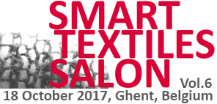 Call for Prototypes – Its SHOWTIME!The 6th edition of the SMART TEXTILES SALON (STS2017) will take place in Het Pand, Ghent (BE) on 18 October 2017, the last day of the International Conference on Intelligent Textiles and Mass Customisation – ITMC2017 (from 16 to 18 October 2017 - itmc.ugent.be). STS2017 is also the final event of the SmartPro project.We invite you to actively contribute to the success of this interactive exhibition by submitting your prototype. As in the previous editions, your prototype should fit in the scope of the exhibition, being textile-based or compatible with a smart textile system. Submit your prototype by sending the following documents to itmc@ugent.be before 30 June 2017- Description of the prototype + pictures- Information about the author + portrait picture- Outline on how you will present your prototypeA template for submission can be found on our website. All documents must be in English and pictures should be sent in high resolution (300 dpi). All content supplied by the exhibitor will be used in the framework of the event and the supporting projects. You are required to mount your prototype at the venue on 17 October 2017.The selected contributions will be notified latest 15 August 2017.All participants should register for the STS and pay (online) before 31 August 2017.The Smart Textiles Salon is organised by the Centre for Textile Science and Engineering (Ghent University) and supported by Centexbel and the SMARTpro project. Visit our website for updates www.smarttextilessalon.com 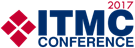 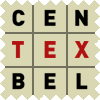 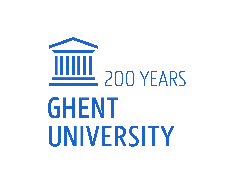 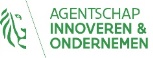 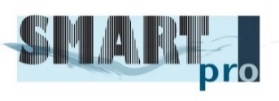 